Diretoria de Ensino – Região de Piracicaba /Núcleo PedagógicoOrientação Técnica - V Conferência Infantojuvenil pelo Meio Ambiente - “Vamos cuidar do Brasil cuidando das águas”http://conferenciainfanto.mec.gov.br/Vivência do diferencial metodológico do Estado de São Paulo1. Simulação da Conferência na escola - Oficinas de futuro (“Rio dos Sonhos) e elaboração do projeto de ação - Orientação geral sobre a atividade “Simulação de uma Conferência na Escola”- Apresentar o perfil da Escola - Dividir os participantes em dois grupos:Grupo I – 28 professores ( 14 representam alunos do 6° ano e 14 representam alunos do 7° ano)Grupo 2 – 29 professores ( 14 representam alunos do 8° ano e 15 representam alunos do 9° ano)Simulação da conferência nas “salas de aula”: - Cada grupo irá discutir propostas para uma Escola que cuida das águas de acordo com o perfil de escola apresentado;- Seguir orientações do Manual orientador da Conferência, disponível em: https://goo.gl/k4AePa - página 3 e “Oficina do futuro: construindo projetos coletivos”;  - Ter nas “salas”: perfil da escola e “Rio dos Sonhos”; - Cada subgrupo deve fechar uma proposta de ação (o que? e para que?) e uma pedra no caminho = dificuldades, com base no perfil de sua escola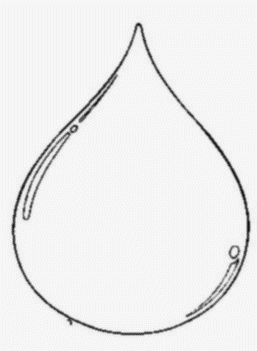              Grupo 1  G1 = 6° ano/ 7° ano             Grupo 2  G2 =  8° ano/9° ano - Cada grupo deverá escolher 1 representante para olhar as duas árvores e lançar os seguintes questionamentos: Onde queremos chegar (O quê fazer?  e como?)Para que queremos fazer (justificativas)- Neste momento, o grupo da sala define, por meio de um processo colaborativo, como consolidar as duas propostas em uma ação, com uma “pedra” (dificuldade) para contribuírem com a construção do projeto de ação da escola com vistas à tornar a Escola um espaço que cuida das águas.Observação: Na escola, propõe-se que os alunos pensem também em como executar essas ações-De cada grupo sairá 1 “gota” com a ação que será levada ao auditório novamente.- Escolher o representante de grupo (1 professor) – responsável para apresentar a proposta no coletivo.Importante: Neste momento, o grupo deve ter clareza que está definindo propostas para contribuir com o Projeto de Ação da Escola.-De volta ao coletivo faremos as “gotas” compor o “Rio dos Sonhos”: 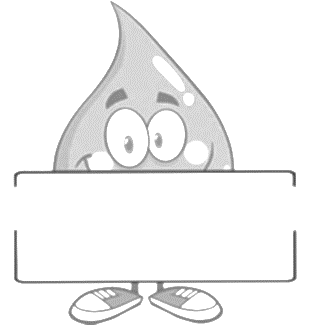 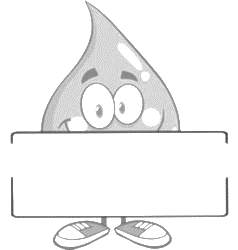 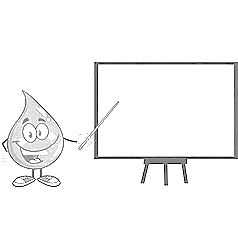 - O projeto de ação deverá ser registradas em um quadro com os seguintes itens (TÍTULO/ O QUÊ / QUEM / ONDE /QUANDO)- Os professores interlocutores de E.A.  devem observar as “gotas” e destacar os seguintes itens:  semelhanças;  divergências/ diferenças;  proposta atende ao perfil da escola e do meio socioambiental; apresenta algo que não tem relação com a escola;  analisar se atende aos critérios do regulamento (viabilidade, consistência, clareza);  analisar se o processo foi colaborativo.Apresentação dos “grupos 1 e 2” (facilitadores do processo):- Os 2 representantes de grupos (G1 e G2) devem apresentar “suas ideias” para a construção do projeto de ação da escola;- Organizar as informações contidas no Rio dos Sonhos/Ideias no quadro de construção do Projeto de Ação da Escola.2- Orientações para a eleição dos delegados e suplentes: 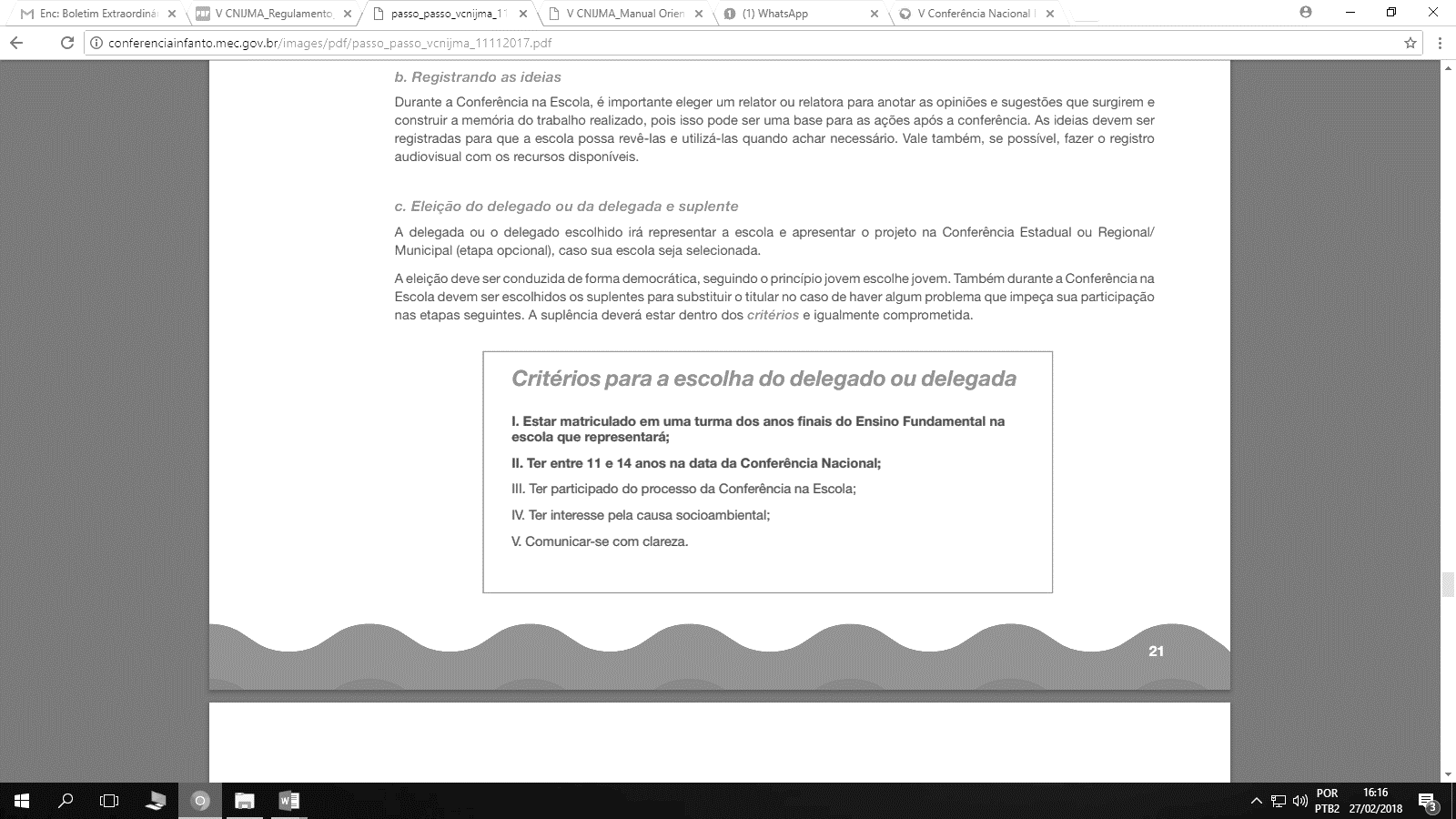 3. Orientação para elaboração do produto educomunicativo – definir qual será o produto educomunicativo da escola ( Painel, banner,  vídeo, um movie maker, um PPT) e possibilitar o acesso da comunidade escolar. 4. Orientação sobre o Registro da Conferência na Escola:  O registro de todas as informações sobre o processo da Conferência na Escola, incluindo os dados dos (as) delegados (as) e suplentes eleitos (as), deverá ser feito exclusivamente pela Internet, logo após a realização da etapa escolar, no site: http://conferenciainfanto.mec.gov.br . As informações necessárias / formulário para o registro da Conferência no site do MEC constam do Regulamento Estadual da V CIJMA – ANEXO 2 – página 30. Disponível em: https://goo.gl/Ba2WCp  A data limite para o registro da conferência na escola, no site, é 03 de abril de 2018. Após esse prazo, o sistema de registro da conferência na escola será fechado.ANEXO 2 – Formulário Conferência na EscolaEste é o conteúdo do formulário de registro da conferência na escola que está no site do MEC ( http://conferenciainfanto.mec.gov.br)Dados do responsável pelo preenchimento  Nome; CPF; E-mail e Telefone Dados da Escola 1. Código INEP  2. Indicar se a escola possui localização diferenciada ou não. (Indígena / quilombola / de assentamento / não se aplica) e especificar a etnia quando for o caso.  3. Bioma em que a escola se situa.  4. Indicar se a escola está em área de risco socioambiental ou não, especificando o tipo de risco, quando for o caso.  Dados do Delegado ou Delegada e Suplente  Nome completo sem abreviatura; Série; Data de Nascimento; Telefone para contato; E-mail; Sexo  Auto declaração em relação à cor ou raça; Deficiência, quando for o caso; Nome e contato dos pais ou responsáveis.  Projeto de Ação da Escola  Título do projeto; Problema priorizado (justificativa); O quê (atividades planejadas); Para quê (objetivo); Como (como vai acontecer); Quem (responsáveis); Com quem (parcerias); Quando? (Período de realização) Resultados da Conferência  • Quantidade de participantes na Conferência da Escola: Estudantes por nível de ensino, gestores, professores, pessoas da comunidade.  • Avaliação da Conferência quanto a alguns aspectos, tais como: participação dos estudantes, dos professores, da comunidade escolar, estudo do tema, contribuição da CNIJMA para a EA na escola e realização da conferencia.  • Informar se a escola participou das Conferências anteriores (I, II, III, IV)  • Indicar se a escola possui Comissão de Meio Ambiente e Qualidade de Vida - COM-VIDA, desde quando e se está atuante.5. Orientações para o envio de documentos para a Diretoria de Ensino Região Piracicaba A/C Luciana e Marly (Núcleo Pedagógico) até 06/04, conforme Regulamento Estadual da V CNIJMA Disponível em: https://goo.gl/Ba2WCp - páginas 11 e 12 – Check list (Envelope entregue ao professor durante O.T.) - Cada escola, deverá entregar até o dia 06 de abril de 2018, os seguintes documentos (com os arquivos gravados em um CD ou pen drive): • 01 (uma) cópia em PDF do Projeto de Ação da Escola, conforme cadastrado no site do MEC; • 01 (uma) cópia em PDF do Formulário - Conferência na Escola, conforme cadastrado no site do MEC; • 01 (um) arquivo PDF com 4 (quatro) fotos da conferência na escola (do(a) delegado(a), do momento da conferência, da escola e dos participantes); • 01 (uma) foto digitalizada do(a) delegado(a) e suplente escolhido(a)s para representar a escola. • 01 (uma) cópia em PDF do Termo de Autorização do Uso de Imagem e Cessão de Direitos do(a) delegado(a), suplente escolhido(a)s para representar escola, devidamente assinados pelos respectivos responsáveis legais. O documento está disponível no ANEXO 4 do regulamento. • 01 (uma) cópia em PDF do Termo de Ciência e Autorização de Viagem do(a) delegado(a) e suplente escolhido(a)s para representar a escola, devidamente assinados pelos respectivos responsáveis legais. O documento está disponível no ANEXO 5 do regulamento. • 01 (uma) cópia em PDF do RG e CPF do(a) professor(a) orientador(a) com os contatos de telefone e e-mail; 01 (uma) cópia digital do material educomunicativo,7. Cronograma das ações (Março/Abril): ......................................................................................................................................................................................................................Avaliação da O.  T. -  V Conferência Infantojuvenil pelo Meio Ambiente - “Vamos cuidar do Brasil cuidando das águas”Nome (opcional) :________________________________________________________Data: 06/03/2018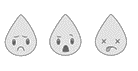 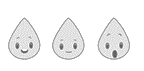 1-Qual a sua impressão geral quanto a orientação de hoje? 2- Na sua opinião, o tempo de duração das oficinas foi: (   ) Curto    	(    ) Suficiente 	(    ) Longo3- Marque:Apresentação dos grupos (oficinas): Explicação do conteúdo/informações técnicas: 5. Caso não tenha gostado de algo, aponte sugestões para aprimorar as Orientações Técnicas sobre Educação Ambiental:________________________________________________________________________________________________________________________________________________________________________________________________________________________________________Obrigado pela participação!  PCNPs Luciana Victória (Ciências) e Marly Marsulo (Biologia)DatasAções previstas06/03Orientação técnica – professores interlocutores de E.A.07 a 13/03Repassar as informações em ATPC para socializar o trabalho e buscar parcerias com outros professores Organizar o estudo sobre a temática Água e as discussões sobre os problemas socioambientais da escola e seu entorno com a(s) sala(s) de aula(s) – turma(s) escolhida(s)14 a 20/03Organizar as oficinas de futuro nas salas de aula e definir o Projeto de ação para a escola = Conferência na escola  Fotografar, filmar, registrar TODAS as ações22/03 – DIA MUNDIAL DA ÁGUA a 27/03- Reunir um grupo de estudantes que se responsabilizará pela construção do material educomunicativo e elaborar um Painel de fotos, vídeo, banner etc conforme descreve o Manual  orientador da conferência Disponível em: https://goo.gl/k4AePa – página 6.- Escolher o(a) delegado(a) e seu(sua) suplente, que poderão ser os coordenadores do grupo responsável pelo material educomunicativo - conforme Regulamento Estadual da V CNIJMA Disponível em: https://goo.gl/Ba2WCp - página 10.28/03 a 03/04Cadastro no site do MEC do projeto da escola conforme Regulamento Estadual da V CNIJMA Disponível em: https://goo.gl/Ba2WCp - página 3004 a 06/04Entrega da documentação na Diretoria de Ensino A/C Luciana e Marly (Núcleo Pedagógico) conforme Regulamento Estadual da V CNIJMA Disponível em: https://goo.gl/Ba2WCp - páginas 11 e 12